Please tick () the appropriate boxii.	Revised Schedule (if any)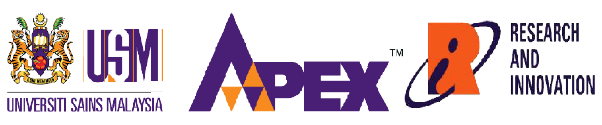 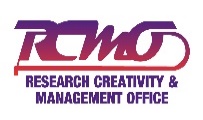 RUTeam GRANT SCHEMEPROGRESS REPORT FORM (SUB PROJECT)ATTENTION :Each Project Leader must fill in this form and  submit to the Team Leader. The COMPLETE Progress Report Form (SUB PROJECT) must be submitted by the Team Leader to Research Creativity & Management Office (RCMO), USM  each by hard copy and soft copy. Incomplete form will be rejected by RCMO.Report Period 12 Months24 Months36 Months>36 MonthsReport Period APROJECT DETAILSPROJECT DETAILSPROJECT DETAILSPROJECT DETAILSPROJECT DETAILSPlease tick () the appropriate boxPlease tick () the appropriate boxPlease tick () the appropriate boxPlease tick () the appropriate boxPlease tick () the appropriate box1.Project Title::2.Name of Project Leader:3.Account Number:4. 5.School/Institute//Center Research Domain::6.Co-researchers:No.No.NameNameNameNameSchool/Institute/CenterSchool/Institute/CenterSchool/Institute/Centeri.i.ii.ii.iii.iii.iv.iv.v.v.7.Collaboration	:State clearly name, institution and roles of collaborators and how they will contribute to the achieving the main aim of the team. Attached proof of collaboration.  Collaboration	:State clearly name, institution and roles of collaborators and how they will contribute to the achieving the main aim of the team. Attached proof of collaboration.  Collaboration	:State clearly name, institution and roles of collaborators and how they will contribute to the achieving the main aim of the team. Attached proof of collaboration.  Collaboration	:State clearly name, institution and roles of collaborators and how they will contribute to the achieving the main aim of the team. Attached proof of collaboration.  Collaboration	:State clearly name, institution and roles of collaborators and how they will contribute to the achieving the main aim of the team. Attached proof of collaboration.  Collaboration	:State clearly name, institution and roles of collaborators and how they will contribute to the achieving the main aim of the team. Attached proof of collaboration.  Collaboration	:State clearly name, institution and roles of collaborators and how they will contribute to the achieving the main aim of the team. Attached proof of collaboration.  Collaboration	:State clearly name, institution and roles of collaborators and how they will contribute to the achieving the main aim of the team. Attached proof of collaboration.  Collaboration	:State clearly name, institution and roles of collaborators and how they will contribute to the achieving the main aim of the team. Attached proof of collaboration.  8.8.Project Duration (dd/mm/yy)Project Duration (dd/mm/yy)Project Duration (dd/mm/yy)Project Duration (dd/mm/yy):i)i)Start Date Start Date ::..........................................................................................................................................................................................................................................ii)ii)End Date End Date ::....................................................................................................................................................................................................................................iii)iii)DurationDuration::....................................................................................................................................................................................................................................iv)iv)Revised Date (if any)Revised Date (if any)::1st Extension1st Extension::................................ -  ................................................................ -  ................................................................ -  ................................................................ -  ................................................................ -  ................................................................ -  ................................2nd Extension2nd Extension::................................ -  ................................................................ -  ................................................................ -  ................................................................ -  ................................................................ -  ................................................................ -  ................................BBPROJECT RESEARCH PROGRESSPROJECT RESEARCH PROGRESSPROJECT RESEARCH PROGRESSPROJECT RESEARCH PROGRESSPROJECT RESEARCH PROGRESSPROJECT RESEARCH PROGRESSPROJECT RESEARCH PROGRESSPROJECT RESEARCH PROGRESSPROJECT RESEARCH PROGRESSPROJECT RESEARCH PROGRESSPROJECT RESEARCH PROGRESS9.Project Budget & Expenditure BudgetYear 1Year 2Year 3TotalApproved (RM)Received to date (RM)Expenditure to date (RM)% of expenditure*Balance (RM)***   	Please provide the reasons/justifications/problems encountered if the percentage of expenditure is below 70%.** 	Please provide an updated financial statement via EFAS. No.Reasons/Justifications/Problems(for project with percentage of expenditure below 70%.)10.Project Objective (s)Project Objective (s)i.Original ObjectiveNo.Project ObjectiveAchievement(%)12345ii.Revised Objective (if any)No.Project ObjectiveAchievement(%)1234511.Project Research Activities(Please state the summary of research findings, results, time involved, expenditure, problems encountered and how they have affected the project progress, e.g., delay in project commencement, manpower recruitment, deviation from the original objectives; and how these problems were/could be overcome. Highlight deviations, if any, in the aims and/or methodology from the original proposal and justify for the deviation(s)].Project Research Activities(Please state the summary of research findings, results, time involved, expenditure, problems encountered and how they have affected the project progress, e.g., delay in project commencement, manpower recruitment, deviation from the original objectives; and how these problems were/could be overcome. Highlight deviations, if any, in the aims and/or methodology from the original proposal and justify for the deviation(s)].12.Project Milestone Achievement(Please list down the project milestones)Project Milestone Achievement(Please list down the project milestones)i.Original ScheduleNo.Milestone DescriptionExpected Completion Date       Expected Completion Date       Completed Percentage(%)No.Milestone DescriptionMonthYearCompleted Percentage(%)M1M2M3M4M5No.Milestone DescriptionExpected Completion Date       Expected Completion Date       Completed Percentage(%)No.Milestone DescriptionMonthYearCompleted Percentage(%)M1M2M3M4M5iii.Overall progress attained in regards to the milestonesOverall progress attained in regards to the milestonesOverall progress attained in regards to the milestonesOverall progress attained in regards to the milestonesOverall progress attained in regards to the milestonesOverall progress attained in regards to the milestonesACHIEVEMENT PERCENTAGE (Please tick ( ) the appropriate box)ACHIEVEMENT PERCENTAGE (Please tick ( ) the appropriate box)ACHIEVEMENT PERCENTAGE (Please tick ( ) the appropriate box)ACHIEVEMENT PERCENTAGE (Please tick ( ) the appropriate box)ACHIEVEMENT PERCENTAGE (Please tick ( ) the appropriate box)Project progress according to milestone achieved up to this period(Project Leader MUST attached the Gantt Chart & Milestone to indicate the project progress)0% - 25%26% - 50%51% - 75%76% - 100%Project progress according to milestone achieved up to this period(Project Leader MUST attached the Gantt Chart & Milestone to indicate the project progress)CPROJECT OUTPUT13.Expected & Actual Output SummaryTypeNumber of OutputNumber of OutputTypeExpected  Output                  Actual OutputType(output of project as stated in the RUTeam Offer Letter)(actual output of project)WoS Listed JournalQ1/Q2 JournalTalent(PhD & Master Students - by research)Intellectual Property (I.P.)(Copyright and Industrial Property; Trademarks, Patents, Industrial Design, Confidential Information and Geographical Indications)External Grant/Fund14.Publication(s) of peer-reviewed journals arising directly from this particular research project.                 (Please attach the First Page & Acknowledgement Page of the manuscript/publication and/or the letter of acceptance. All listed publications must acknowledge USM RUTeam Grant support fund ONLY by providing the specific account grant no.)No.Latest Status of Publication(Please state : Published/Accepted/Under Review/Under Preparation)AuthorsTitle of Article/Journal(complete with year, volume, pages, etc.)AcknowledgeUSM RUTeam Grant(Yes/No)IndexedWeb of Science (WoS). Please tick () Journal Quartile ScoreIndexedWeb of Science (WoS). Please tick () Journal Quartile ScoreIndexedWeb of Science (WoS). Please tick () Journal Quartile ScoreIndexedWeb of Science (WoS). Please tick () Journal Quartile ScoreKeyword SDGSub Keyword SDGNo.Latest Status of Publication(Please state : Published/Accepted/Under Review/Under Preparation)AuthorsTitle of Article/Journal(complete with year, volume, pages, etc.)AcknowledgeUSM RUTeam Grant(Yes/No)Q1Q2Q3Q4Notes : Team Leader need to ensure that 60% of the WoS journal publications in the team must be indexed in Q1/Q2 journals for both Science and Technology (S&T) or Non-Science and Technology (Non S&T).Projects that have collaborations with industry/government agencies/NGO/communities/international universities or other RUs need to produce publication of articles in indexed journals with the collaborations involved.Adopt at least one (1) keyword and one (1) SDG sub keyword on each publication. 15.Talent Development(Please attach the student profile and GRA appointment letter)TalentStatus of Talent(Please state number in the appropriate box)Status of Talent(Please state number in the appropriate box)Status of Talent(Please state number in the appropriate box)Status of Talent(Please state number in the appropriate box)Name & Matric NumberSource of FundingTalentOn-GoingOn-GoingGraduatedGraduatedName & Matric NumberSource of FundingTalentNationalInternationalNationalInternationalName & Matric NumberSource of FundingPhDMasterResearch OfficerResearch AssistantOthers(please specify)16.Intellectual Property (I.P.)(Please attached application of I.P. or relevant supporting documents eg. letter from CIC)Number of I.P.(Please state number in the appropriate box)Number of I.P.(Please state number in the appropriate box)Number of I.P.(Please state number in the appropriate box)Number of I.P.(Please state number in the appropriate box)Number of I.P.(Please state number in the appropriate box)Number of I.P.(Please state number in the appropriate box)Number of I.P.(Please state number in the appropriate box)TotalPatentTradeMarkIndustrial DesignGeographical IndicationCopyrightLayout DesignOthersTotal17.External Grant/Fund(Please attached application/offer letter of external grant or relevant supporting documents)No.Name of Project LeaderProject TitleName of SponsorStatus Application[Please tick () the appropriate box]Status Application[Please tick () the appropriate box]No.Name of Project LeaderProject TitleName of SponsorSubmitApproved18.Other research output/impact from this project (Please attached relevant supporting documents)DSIGNATURE OF PROJECT LEADER.........................................................Date :EENDORSEMENT BY PROJECT LEADER PTJ. COMMENTS (if any).ENDORSEMENT BY PROJECT LEADER PTJ. COMMENTS (if any).............................................................................................................................................................................................................................................................................................................................................................................................................................................................................................................................................................................................................................................................................................Name:Signature:Date:FSIGNATURE OF TEAM LEADER. Comments (if any)..........................................................Date :